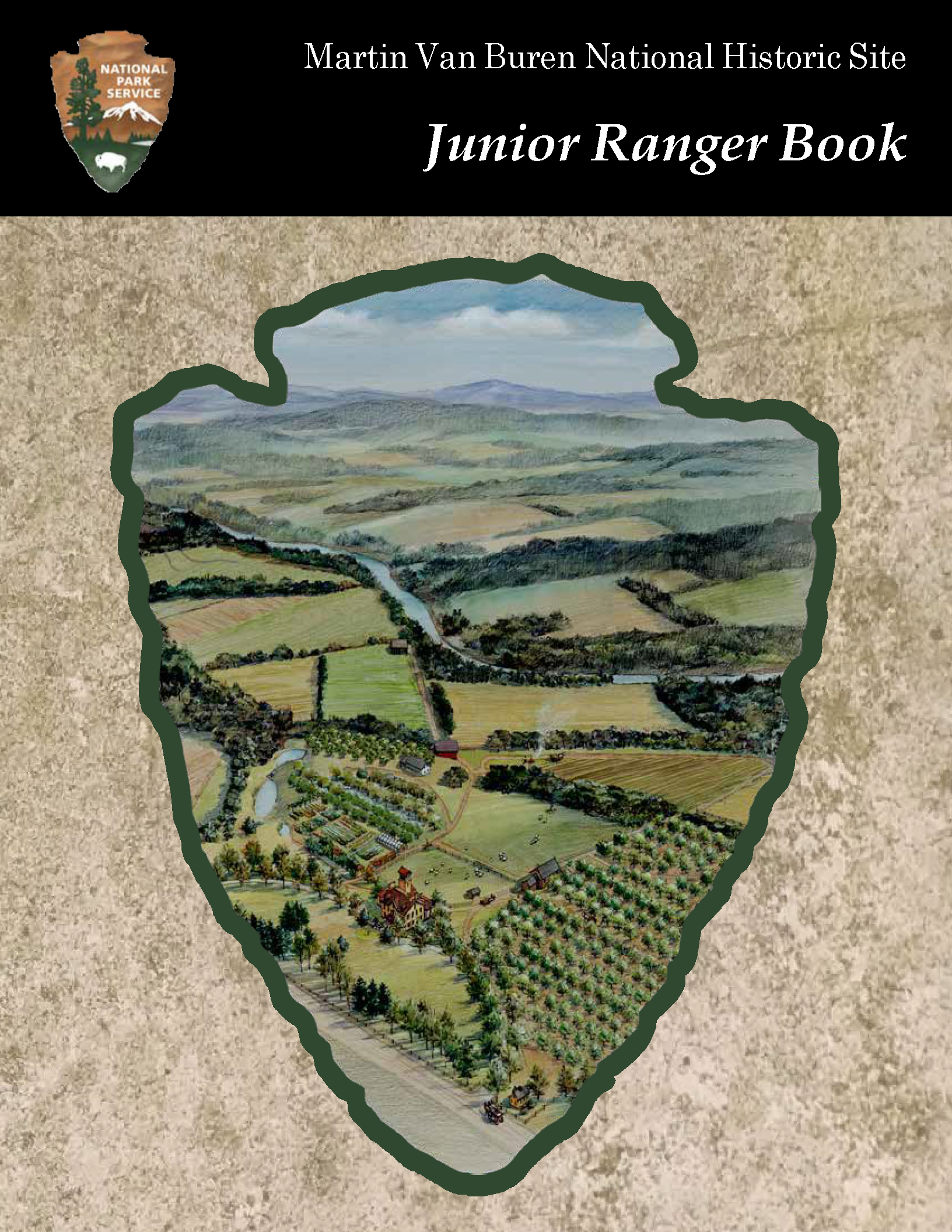 Biography ofPresident Martin Van Buren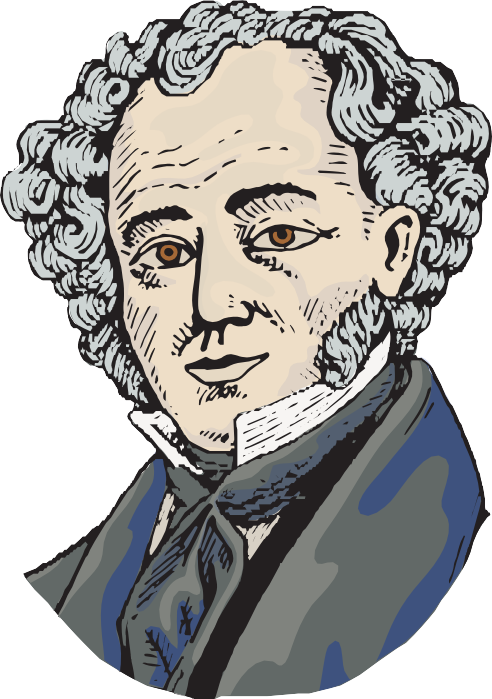 Martin Van Buren was born in Kinderhook, New York on December 5, 1782. Martin’s childhood included lessons with a schoolteacher and chores at home with his seven brothers and sisters. The future president’s family spoke Dutch, and he learned English as a second language! As a teenager, Martin studied law from books for seven years. He passed the test to become a lawyer before his 21st birthday.Opening a law office was the first of many choices that would lead to forty years away from Kinderhook. Martin and his wife Hannah moved to the state capital of Albany when he was elected as a New York State Senator. Eight years later, Van Buren moved to Washington D.C. as a United States Senator. This work taught Martin Van Buren how to become a leader, and he helped his peers compromise when they disagreed with each other. Martin Van Buren worked with Andrew Jackson from Tennessee to organize the Democratic Party. This is one of the two majorpolitical parties we still have today. Jackson was elected as the 7th President of the United States and Van Buren was his vice president.Van Buren became the nation’s 8th president in 1836. After one term in the White House, President Van Buren was defeated by William H. Harrison and came home to Kinderhook. He ran for president as a Democrat in 1844 and as a Free Soil Party candidate in 1848. The Free Soil Party opposed the extension of slavery into new states. Both of these campaigns were unsuccessful.President Van Buren retired to the farm he named Lindenwald. He hired a gardener and a farm manager and made improvements on the land. Farmhands grew flowers and vegetables in the gardens and green houses and planted apples and pear trees in an orchard. Animals on the farm included sheep and cows.All four of Martin and Hannah’s sons spent time here with the “Ex-President,” as they called their father. Three sons married and had children, and the family grew to seventeen people! The dining room table was big enough for all of them. Family time included songs and stories in the parlor.Outdoor fun meant horseback riding and fishing.President Van Buren lived here until his death at the age of 79. He wrote in his will in 1860, “I, Martin Van Buren of the Town of Kinderhook, County of Columbia and State of New York, once Governor of the State and more recently President of the United States, but for the last and happiest years I was a farmer in my native town.”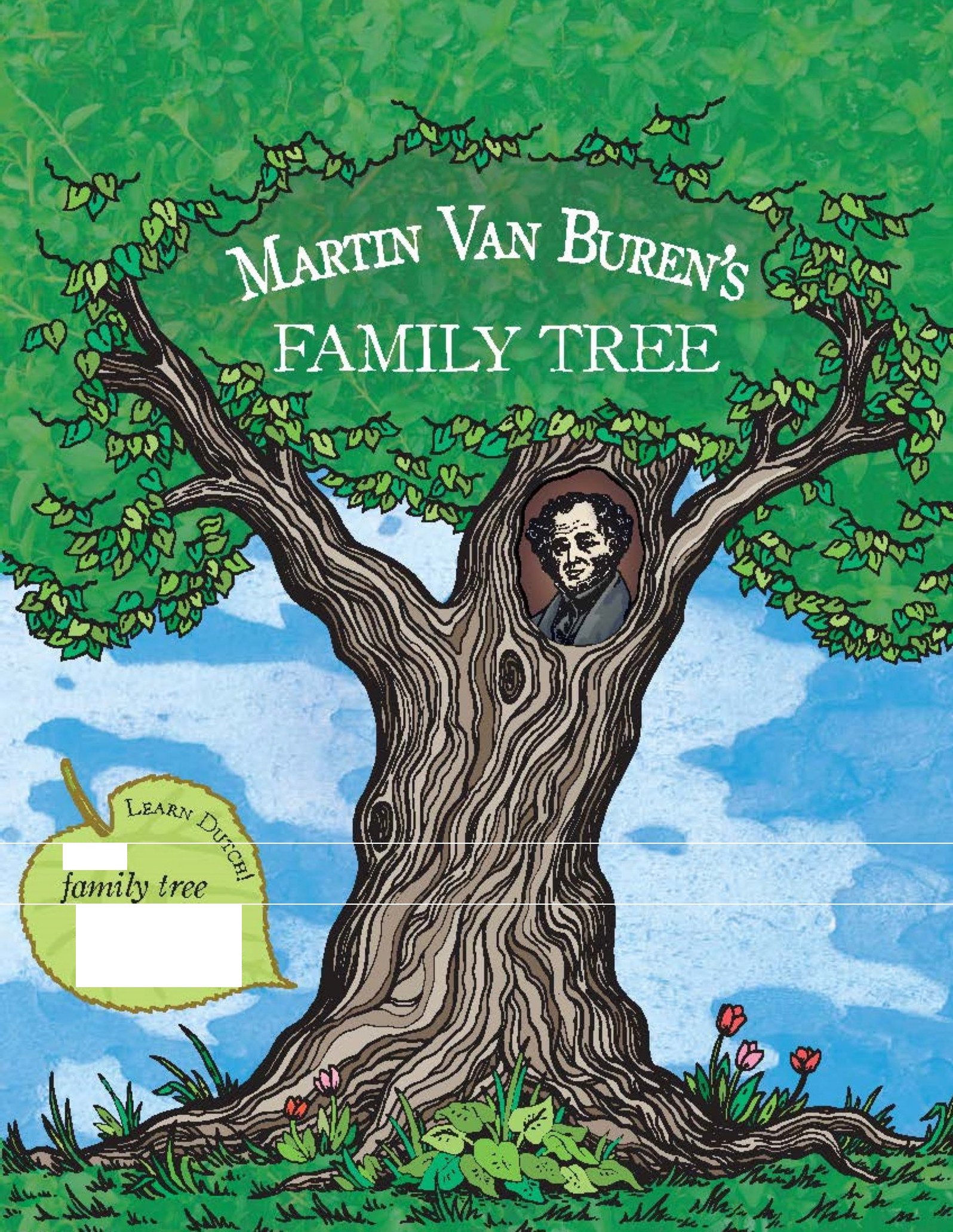  ENGLISH:DUTCH:   stamboomenglish:mother/fatherdutch:Johannes Van Alenca. 1740–1777Marytje Van Alenb. 1768Johannes Van Alenb. 1770Jacobus Van AlenMarried 1770 ?Maria Hoes Van Buren1743–1817Married 1807Married 1778 ?Abraham Van Buren1737–1817Abraham Van Burenb. 1788Lawrence Van Burenb. 1786Hannah Van Burenb. 1780Derike Van Burenmoeder/vaderb. 1773	Martin Van Buren	Hannah Hoes1782–1862	1783–1819b. 1778english:brother/sisterdutch:broer/zus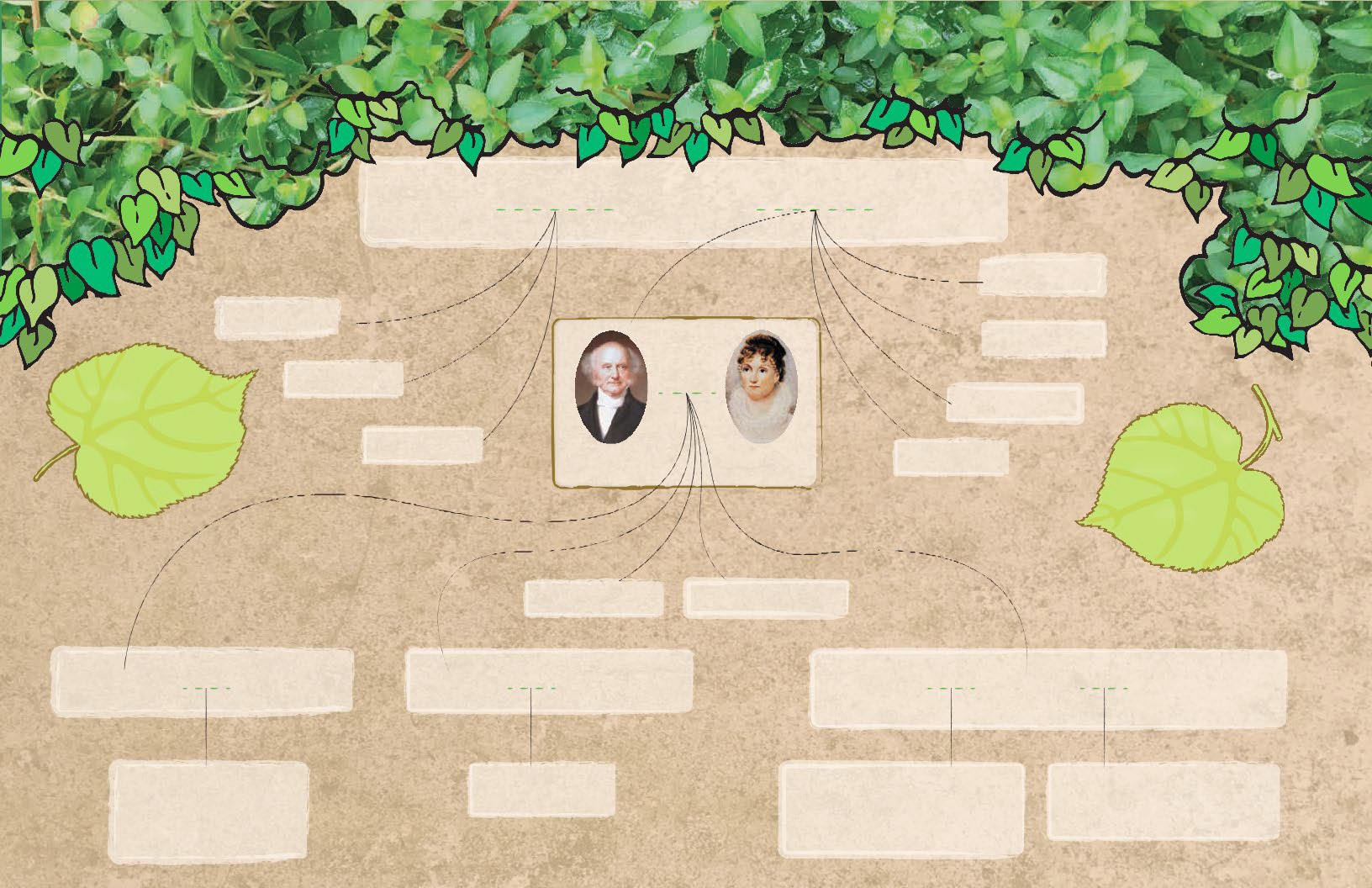 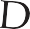 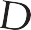 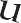 Martin Van Buren, Jr.	Winfield Scott Van Buren1812–1855	1814–1814Married	Married	Married	Married1838	1841	1842	1855Abraham Van Buren	Angelica Singleton	John Van Buren	Elizabeth Vanderpoel	Ellen King James	Smith Thompson	Henrietta Eckford Irving1807–1873	b. 1816	1810–1866	1810–1844	1813–1849	Van Buren	1832–19211817–1876Create Your Own Family TreeWrite down the members of your family in the sections below.Draw lines between people who are married and between parents and their children. How big is your family compared to Martin Van Buren?––––––––––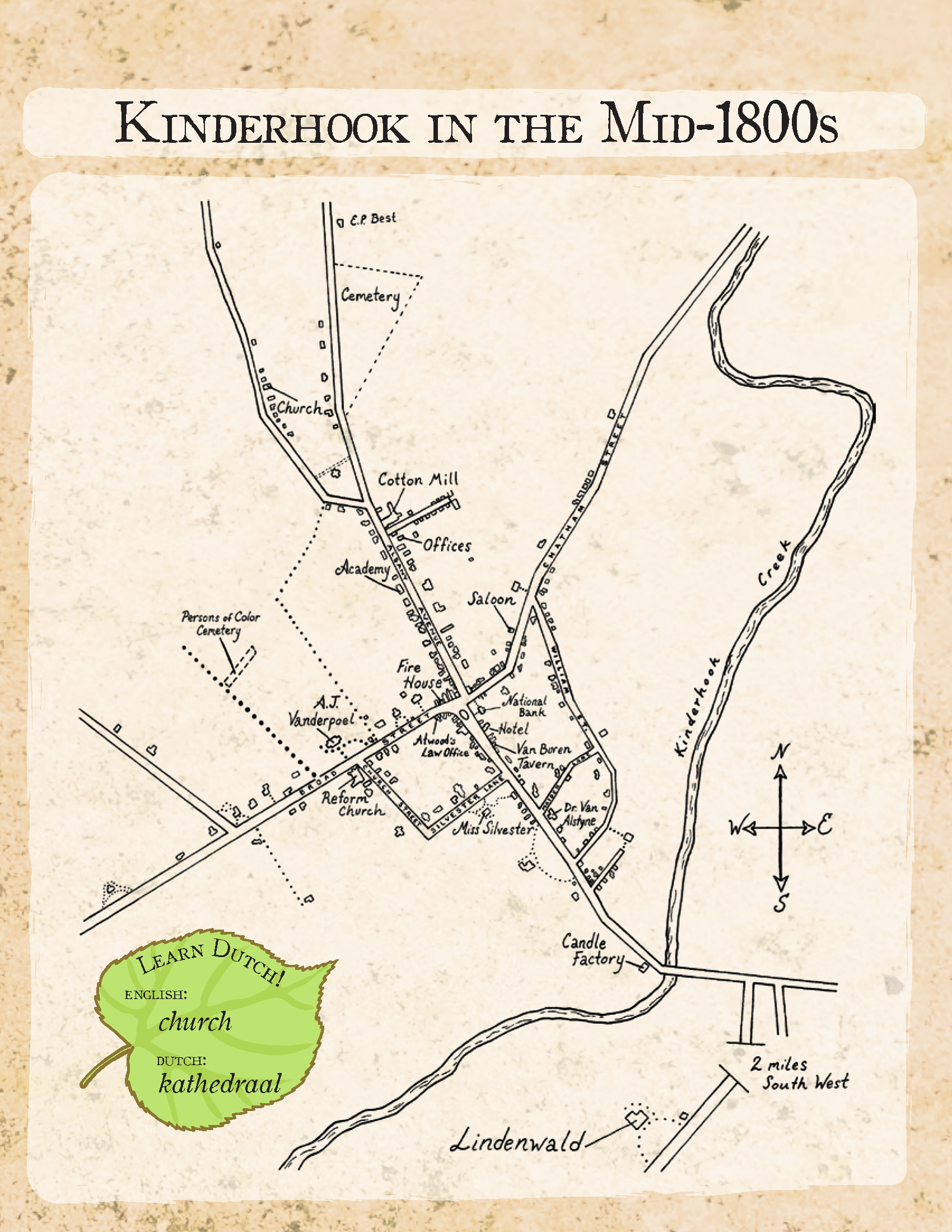 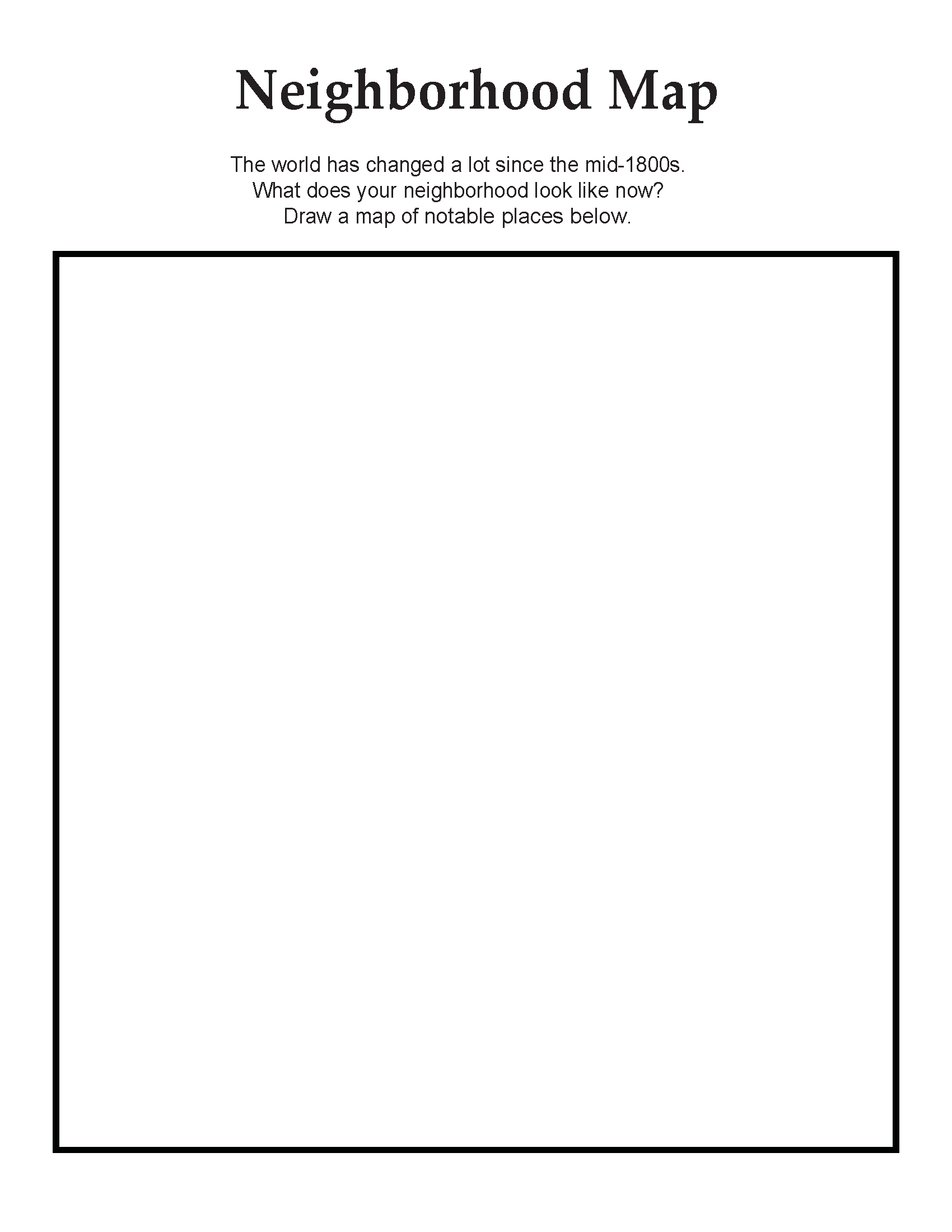 Hometown & Community HeritageLTin &english:Academy	governessdutch:IronWorks Cemeteryk	Cotton MillgouvernanteFamily	Cook	Fire HouseCandle FactoryGoverness	DomesticWorkersHat-MakerChurch	Farm Workers	TavernL1english:cookdutch:	Law OfficekeukenmeidBankHotel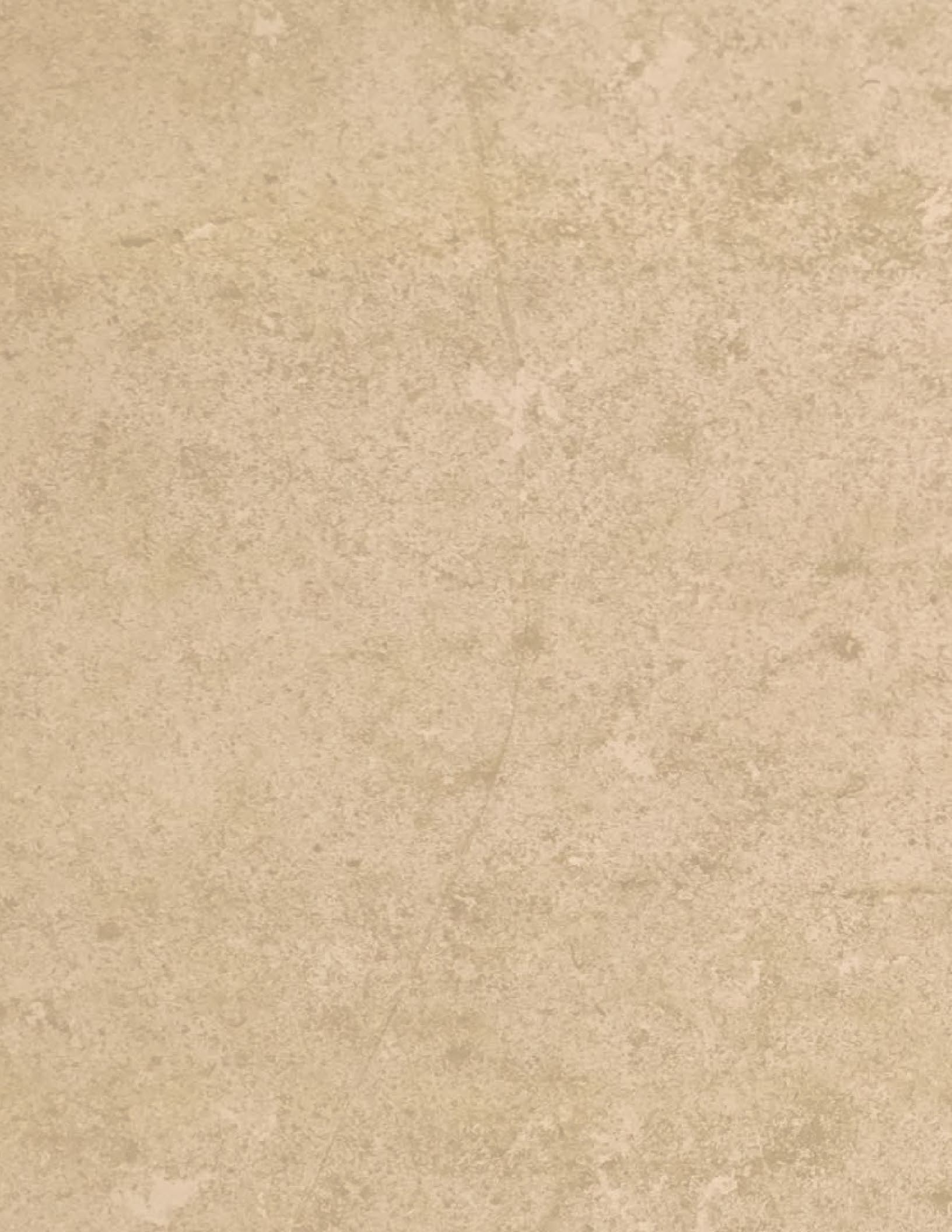 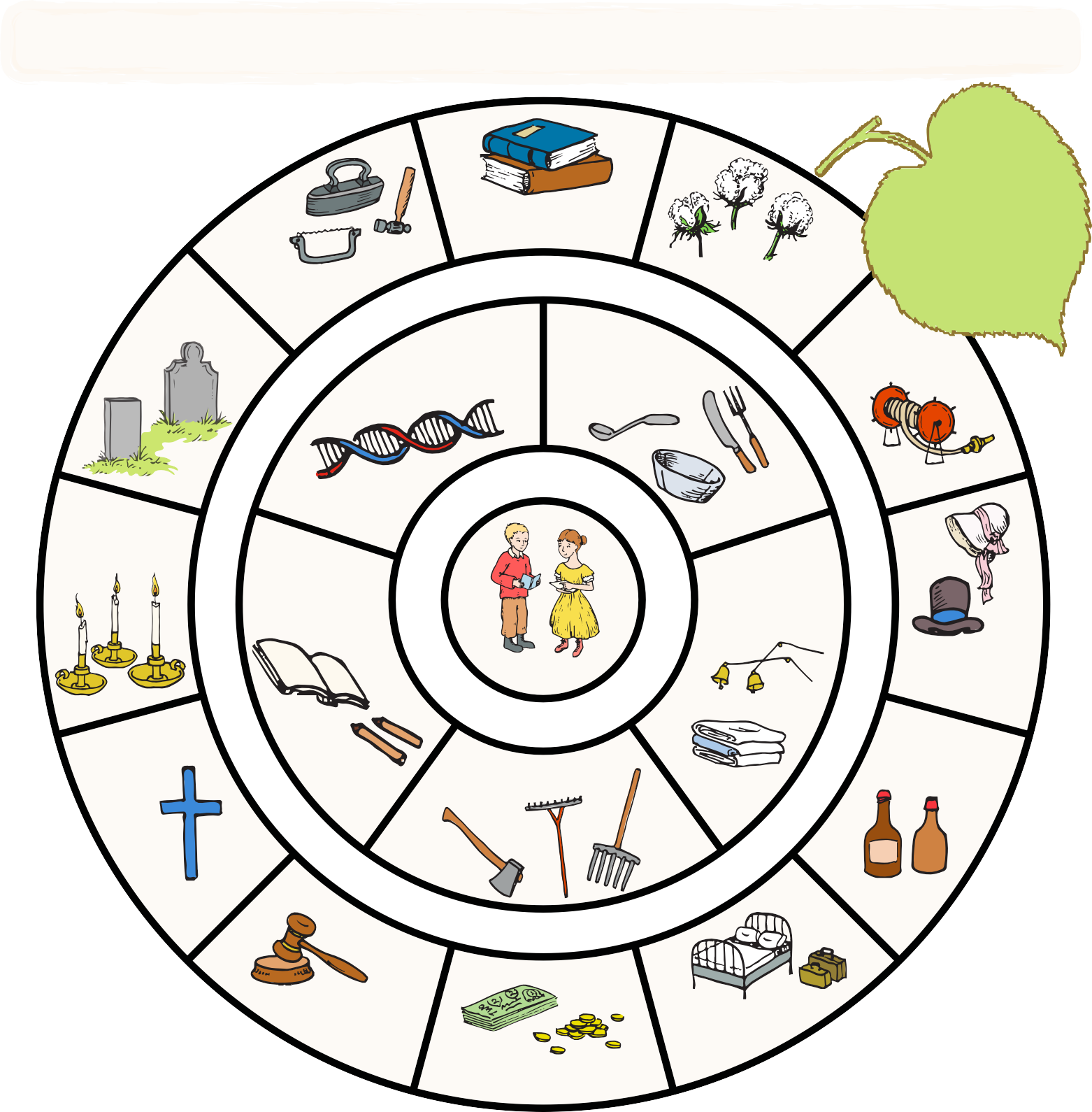 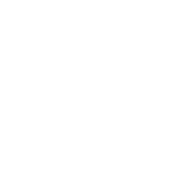 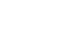 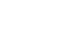 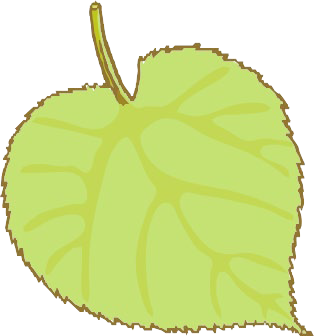 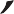 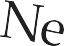 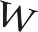 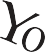 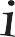 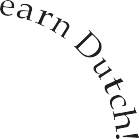 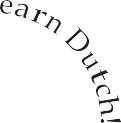 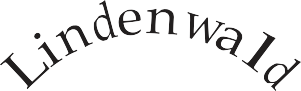 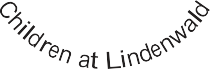 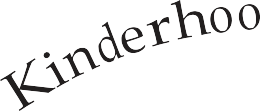 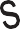 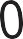 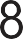 Martin Van Buren was deeply connected to Kinderhook and later to Lindenwald. This fostered a profound love and caring for his communities. The love for Kinderhook and Lindenwald in all their parts - people, structures, the land - created a desire to protect and serve his community, that is a civic sense.This community wheel shows the people and places that surrounded MVB’s grandchildren at Lindenwald and in the greater Kinderhook community. Compare this wheel with the map of Kinderhook on the previous page. Then, think about the people and places that surround you today and create your own community wheel and neighborhood map on the attached activity pages.Create Your OwnCommunity WheelUsing the community wheel about MVB’s grandchildren as a guide, think about the people and places that surround you at home and in your neighborhood or town.Draw yourself in the center and then fill in the wheel!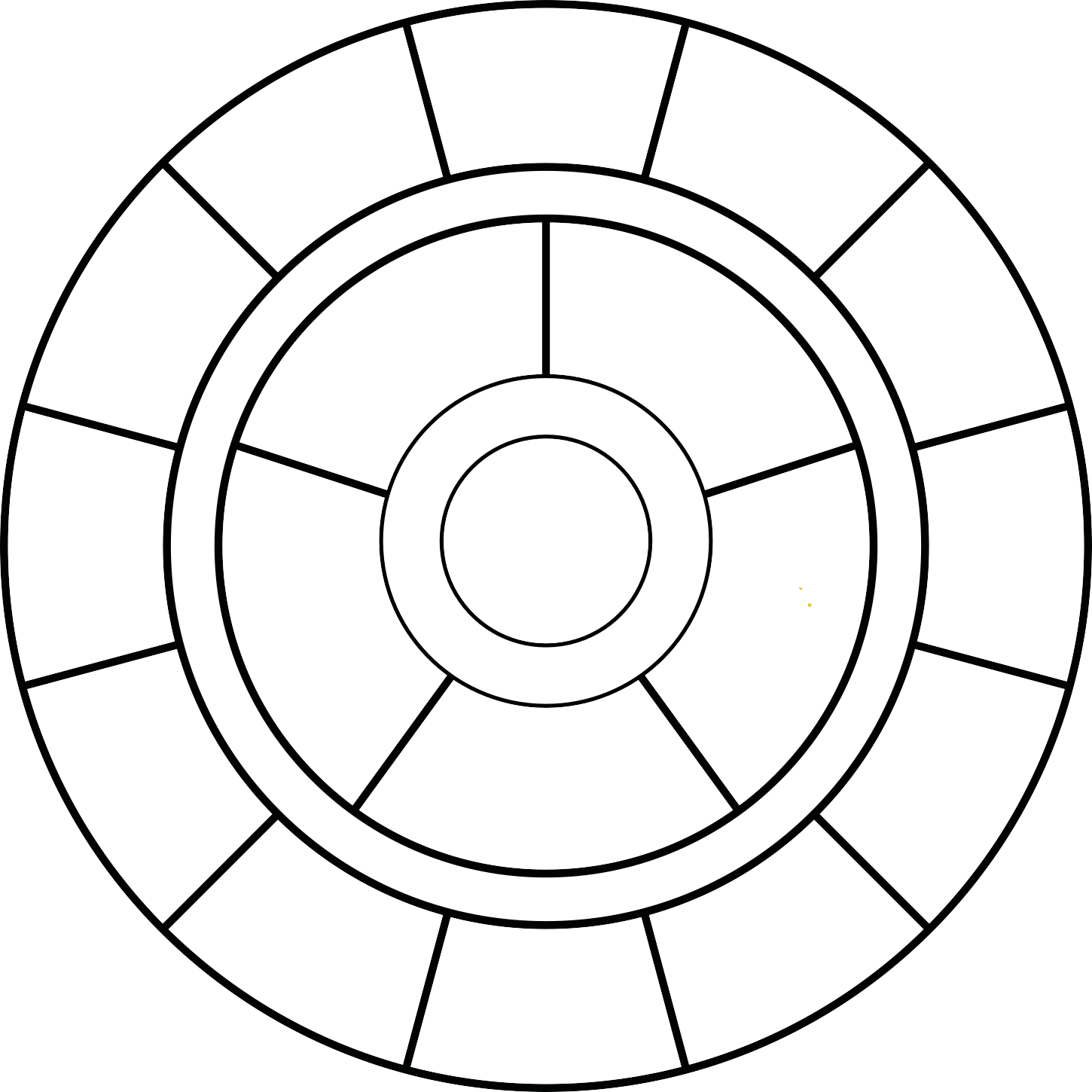 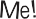 Draw Your Own Coat-of-ArmsThe Van Buren family coat-of-arms features a shield and imagery that symbolizes what the family stood for back when it was created. On the left is a greyhound for loyalty and on the right embattled stripes of red and gold for strength and generosity. Use the shield template below to draw your own coat-of-arms, using symbols that represent you. You can use the list of heraldic symbols on the next page for inspiration or make up your own!Heraldic SymbolsThese are some symbols that have been popular throughout history as parts of coats-of- arms, and their meanings. Use them as inspiration for designing your own coat-of- arms or invent your own!Colors:Yellow or Gold : GenerosityWhite or Silver : Peace and sincerity Black : Constancy, sometimes grief Blue : Loyalty and truthRed : Strength, military fortitudeGreen : Hope, joy and sometimes loyalty in love Purple : Royal majesty, sovereignty and justice Orange : Worthy ambitionMaroon : Not hasty in battle, and yet a victorOther Symbols:Axe : DutifulBridge : Signifies a governor or magistrate Crosses : Christian sentimentsCrown : AuthorityFire : ZealFlaming Heart : PassionAnimals:Bear : Protectiveness Bee : Industriousness Camel : Perseverance Dog : LoyaltyEagle : Leadership & Decisiveness Dragon : Defender of Treasure Falcon or Hawk : EagernessFox : ClevernessGriffin (part eagle, part lion) : Bravery Horse : Readiness to ServeLion : CouragePelican : Generosity & Devotion Raven : ConstancySnake : AmbitionStag, Elk, or Deer : Peace & Harmony Tiger : Fierceness & ValorUnicorn : Extreme courage Wolf : Constant VigilanceFleur-de-lis (stylized Iris flower) - Purity (associated with France) Hand : Faith, Sincerity, & JusticeHeart : SincerityHorns & Antlers : Fortitude Lightning : Decisiveness Moon : Serenity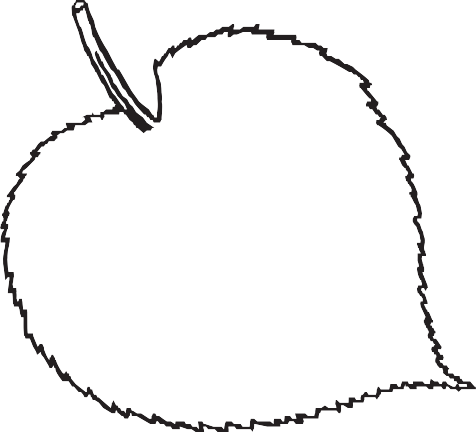 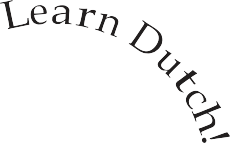 Oyster Shell : Traveler Ring : Fidelity Scepter : JusticeStar : Honor, Achievement and HopeSun : Glory Sword : War-likeTower or Castle : Fortitude & ProtectivenessCivics & PoliticsAs Martin Van Buren was growing up, the country’s founders were setting up the system of government we know today. The United States had just declared independence from a king, and the founders wanted to make sure no one person or group had too much power. They created a government with three “branches” and a system of “checks and balances.”This branch is made up oflawmakers. Legislators exist on the local, state, and federal level, and include the Senate and the House of Representatives.Legislators are elected to represent the people! Martin Van Buren was ain the 1820s.This branch enforces the laws created by the legislators, and includes governors and thePresident of the United States.In addition to serving as President, Van Buren was also	, another job in this branch.This branch interprets the law in the courts and has the power to declare laws unjust. The biggest court is the United States Supreme Court, which interprets the Constitution.Martin Van Buren was in the courts as aat the beginning of his career.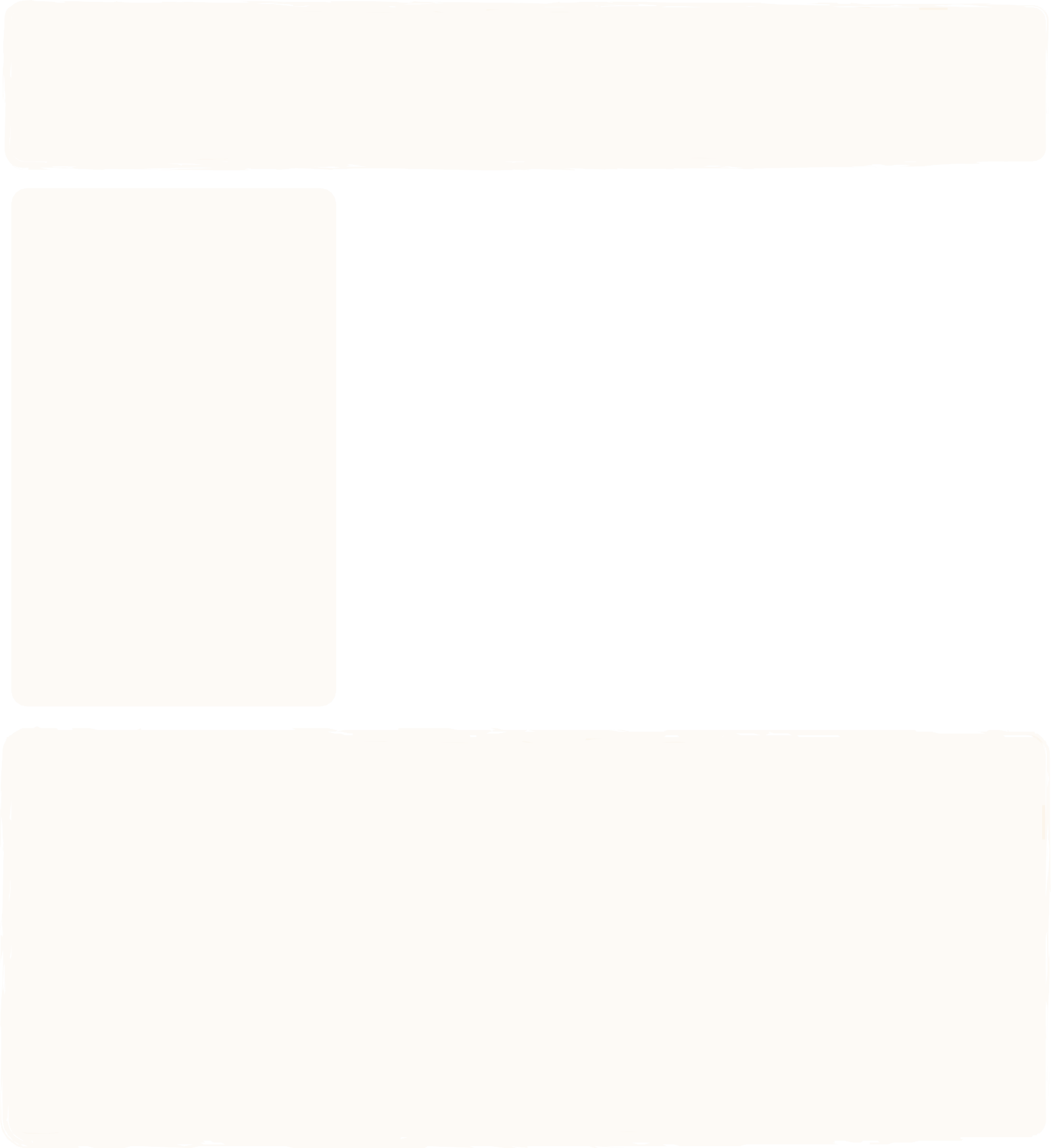 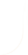 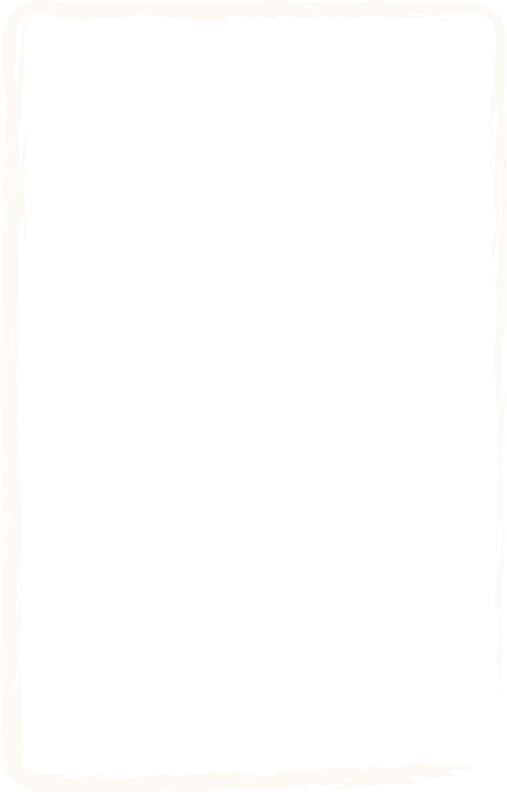 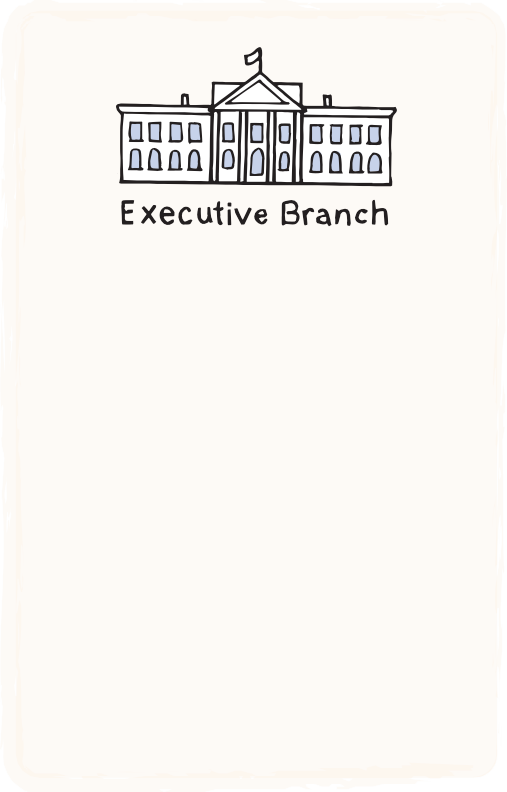 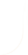 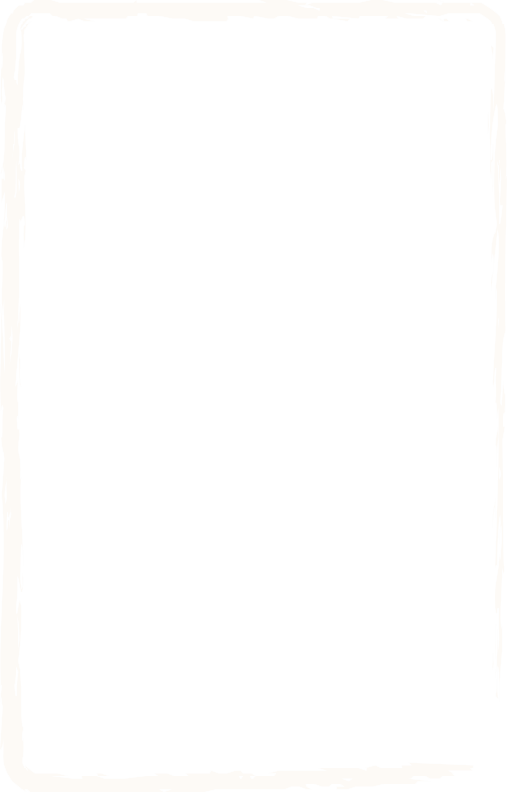 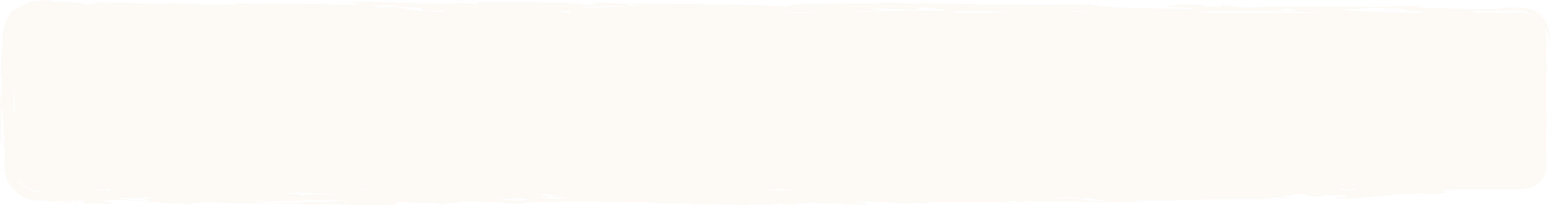 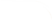 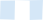 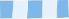 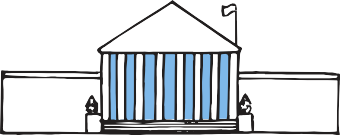 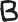 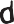 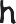 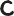 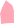 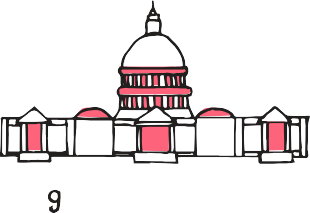 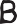 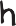 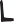 The country’s founders struggled with the future of slavery in a growing nation. Some believed the labor of enslaved men, woman and children was necessary for a successful economy. Others believed enslaving people was wrong and should be abolished or gotten rid of. Some were willing to allow slavery where it already existed, as long as it was not allowed in new territories or states. This struggle eventually led to the American Civil War.What are two connections Van Buren had to slavery in his lifetime? (Hint: the election of 1848)Enslaved people in the early 1800s were not considered citizens and could not vote. How would you feel if your future was decided on by representatives you could not help choose?Families on the Move!english:migrate	Migrate - to move from one place, statedutch:	or country to another and live thereThe United States doubled in size when President Thomas Jefferson purchased the Louisiana Territory from France in 1803. The United States border moved 1000 miles west from the Mississippi River to the Rocky Mountains. This territory would become states beginning with Louisiana in 1812 and ending with Oklahoma in 1907. After the Mexican- American war in the 1840s, the country expanded all the way to the West Coast.I was an enslaved cook on a plantation in Virginia. When mymaster’s son decided to move west, I was sent with him.I am a member of the Cherokee
Nation.  The government forced 
my family to move west on the 
Trail of Tears.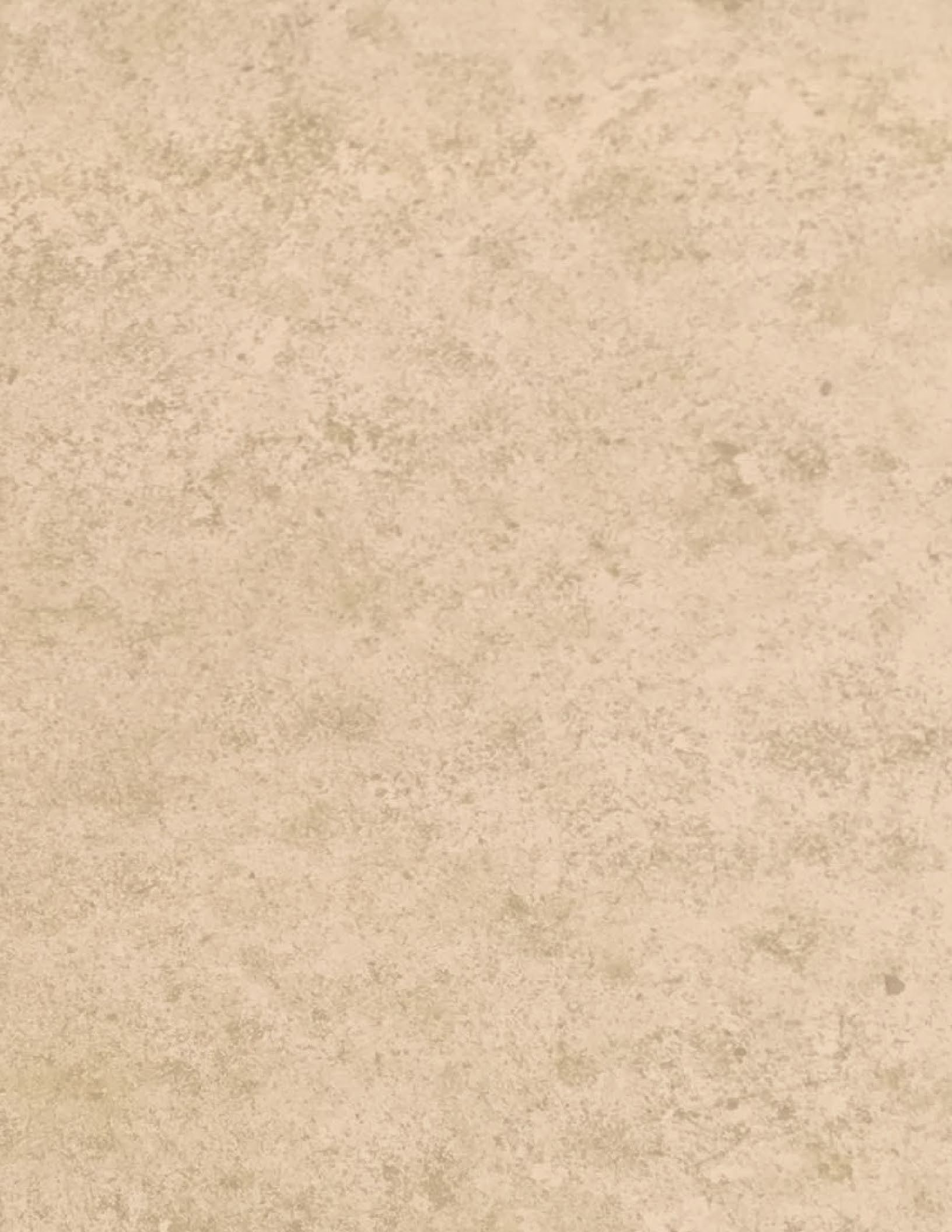 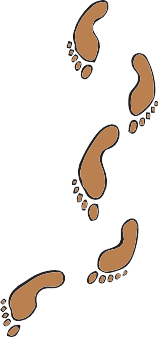 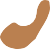 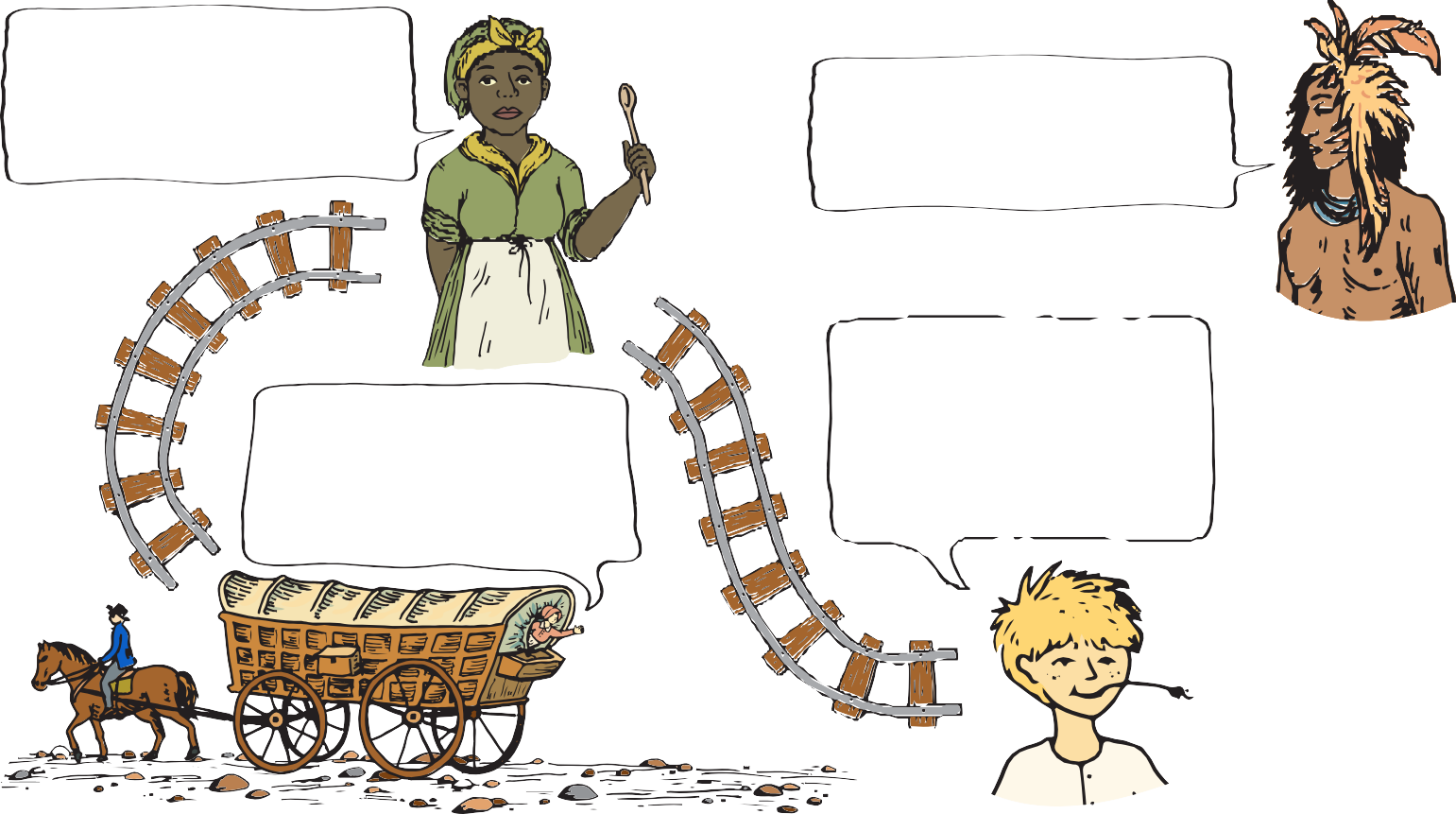 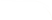 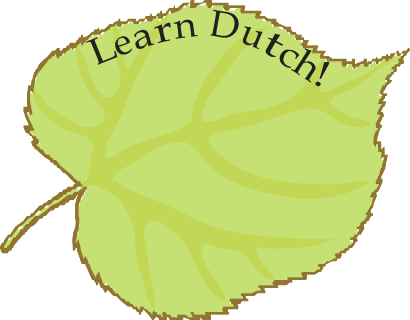 After coming to America from Germany, my family settled inMy husband and I are	New York, but it is crowded.bound for California,	We heard there is more farmland where people are finding gold.		west of the Mississippi.They say anyone can strike it rich!Why do you think the people pictured on this page migrated from the East Coast to places like Kansas, Missouri, and California?Archeology DigExcavations at Lindenwald have turned up many day-to-day items that were used long ago when Martin Van Buren lived here. These items teach us a lot about what life was like for them. Imagine archeologists 200 years from now are digging below your house. What sort of items would they find? Draw some of those items in the space below. What would these items tell them about how we live now?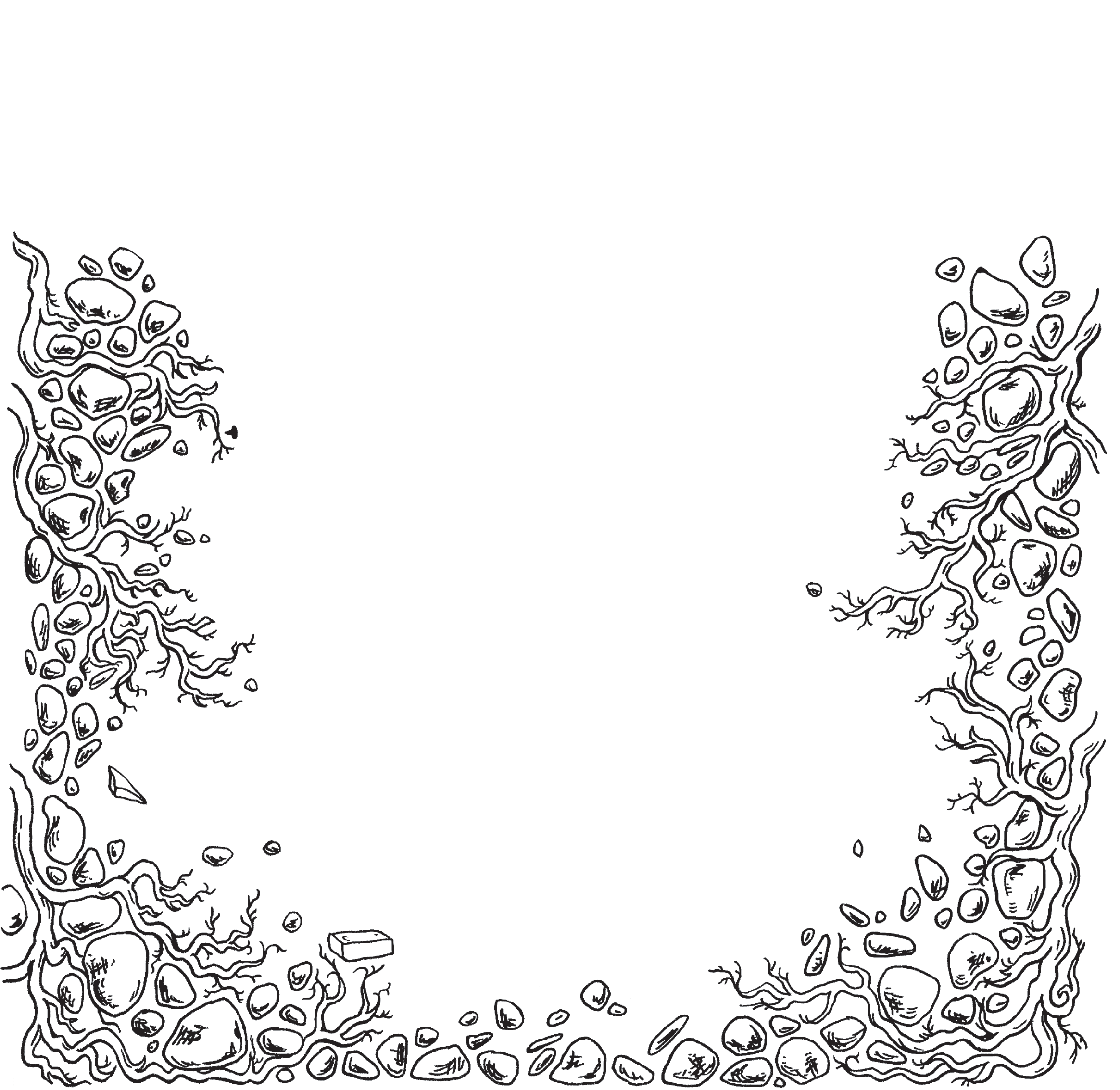 Mother Goose Children's Songs and RhymesBaa, baa, black sheep, Have you any wool?Yes sir, yes sir, Three bags full;One for my master, One for my dame,And one for the little boy That lives down the lane.Hot-cross buns! Hot-cross buns!One a penny, two a penny, Hot-cross buns!If you have no daughters, Give them to your sons; One a penny, two a penny, Hot-cross buns!Peter Piper picked a peck of pickled peppers;A peck of pickled peppers Peter Piper picked;If Peter Piper picked a peck of pickled peppers,Where's the peck of pickled peppers Peter Piper picked?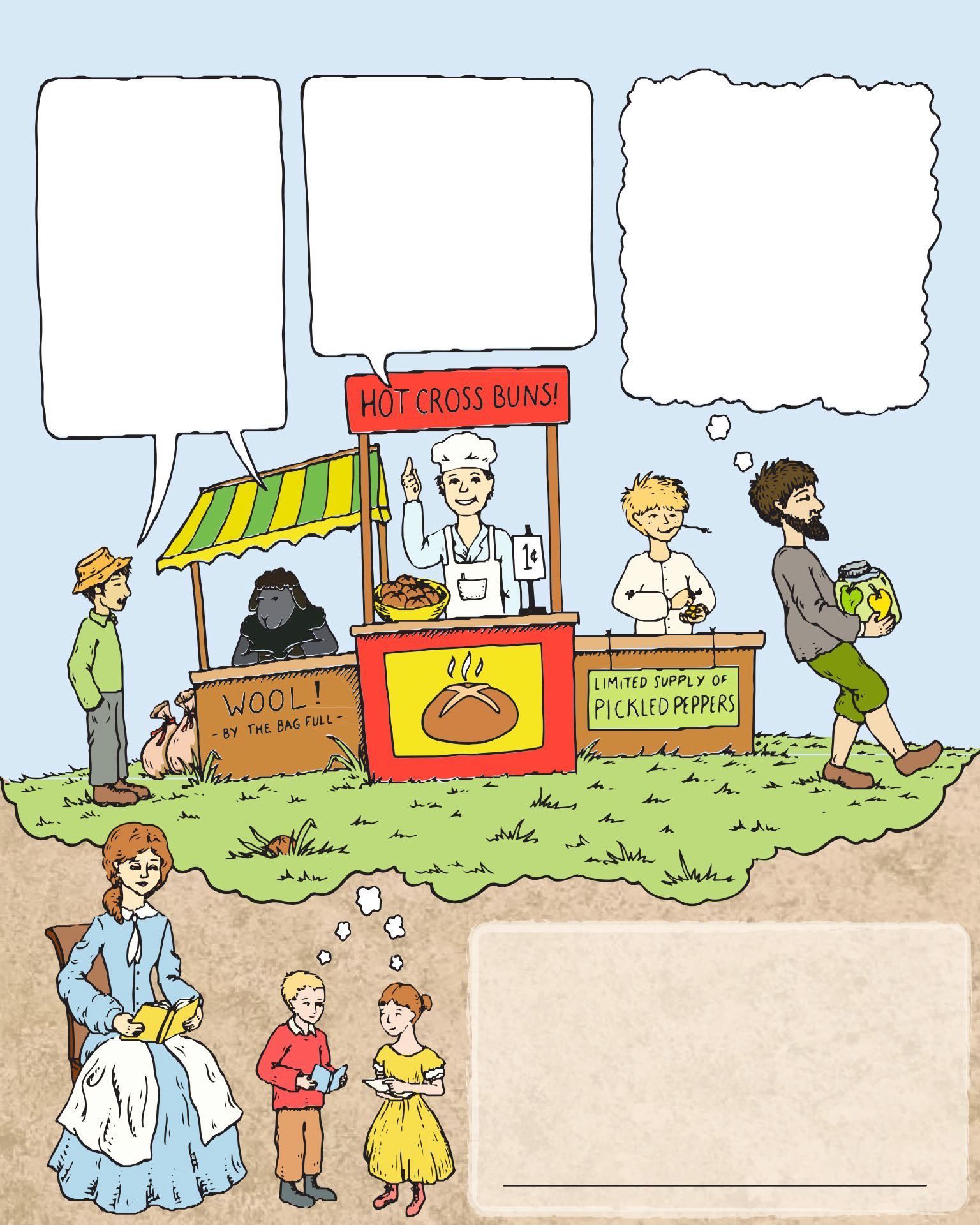 In our 21st century world, we have many different ways to learn and entertain ourselves. In the 19th century, President Van Buren’s grandchildren and other children on the farm would read or sing or share rhymes. The children would have learned rhymes such as these from their parents as the family spent time in the parlor after supper. Give them a try!What do you do for fun with your family?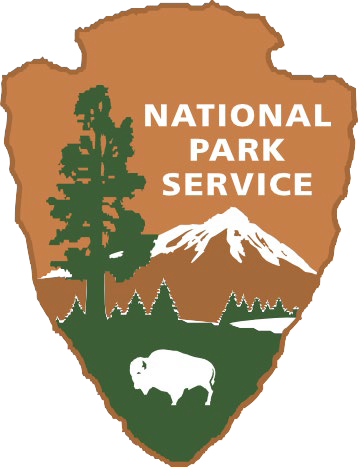 So, you want to be a National Park Service Ranger?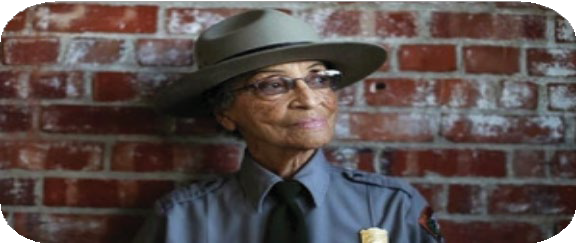 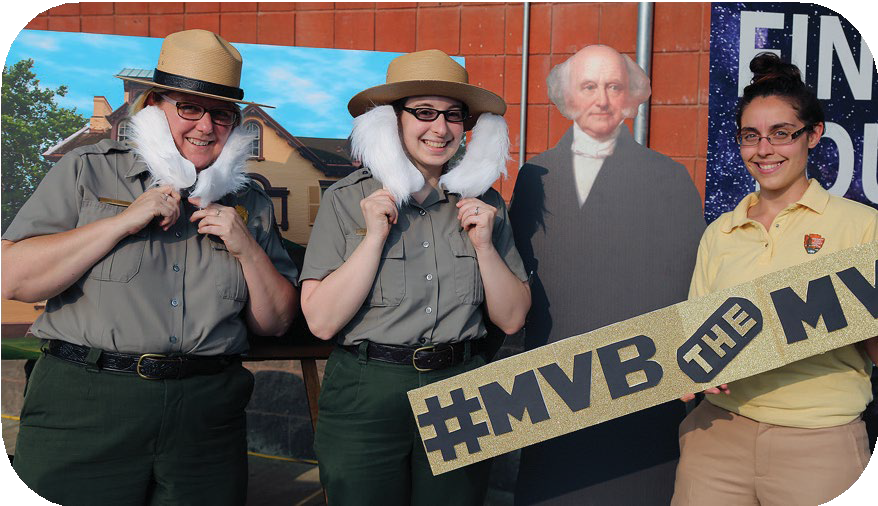 The National Park Service preserves natural and cultural resources for the enjoyment, education, and inspiration of people today and for future generations. There are over 400 national parks from Maine to Guam and many places in between. We partner with communities across the country to preserve their history and create places for outdoor fun. The NPS has one of the most diverse workforces in the world. Park rangers wear many hats, from protecting the parks to telling the stories of the plants, animals, and people that make these places important. There is a career with the NPS for everyone!Our local park, Martin Van Buren National Historic Site, preserves and tells the story of our eighth president’s home. In order to run smoothly, the park needs historians, curators, maintenance staff, law enforcement, administrators, naturalists, and many others.Volunteers also help staff and maintain our sites.The National Park Service is committed to telling the stories of all Americans, and you can help us protect these special places for the future!Want to participate in the Junior Ranger program but can't finish the book today? Not a problem. Completed Junior Ranger booklets can be emailed or mailed back to the park. We’ll review it and return your Junior Ranger booklet with your badge.Email: MAVA_Information@nps.gov Mail: Martin Van Buren NHS1013 Old Post Road Kinderhook, NY 12106Rebecca Van Buren 1840–1840Sarah Anna Van BurenEllen James Van Buren 1844–1929Martin Van Buren 1856–1942Singleton Van Buren 1840–1879Martin Van Buren b. 1844–1885Travis C. Van Buren b. 1848–18891842–1923Hannah Van Van Buren 1846–1846Edward Singleton Van Buren 1848–1873Katherine Van Buren b. 1849–1942Eliza Eckford Van Buren 1858–1942Marion Irving Van Buren 1860–1928GrandparentsAunts & Uncles	Parents	Aunts & UnclesBrothers & Sisters	Me!	Cousins